Муниципальное образовательное учреждение дополнительного образования детей«Дом детского творчества г. Ершова Саратовской области»«Утверждено»педагогическим СоветомМОУ ДОД «Дом детского творчества г. ЕршоваСаратовской области»Протокол №1 от 28.08.2013 г.Дополнительная образовательная программа драматического объединения«Театр, в котором играют дети»Направленность художественно-эстетическаяВозраст детей – средний и старшийСрок реализации – 2 годаТип программы – адаптированная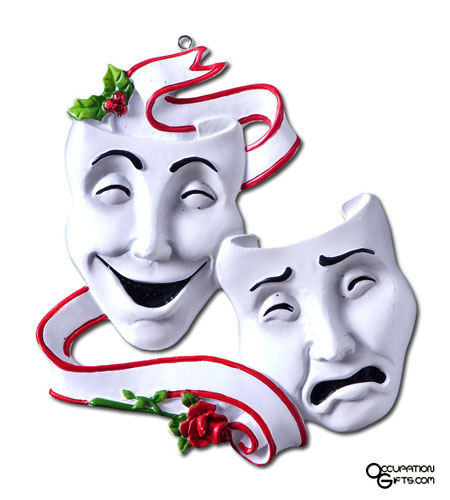 Программа разработана педагогом дополнительного образования ДДТ	И.А. Новоселовойг. Ершов2013г. Пояснительная записка«….. Театр  -  единственный учитель нравственности, поведения, возвышенных идеалов, который никогда не наскучит ученику. … Театр  -  ценнейшее дополнение к любому воспитательному учреждению для детей, и без него не совершенна самая прекрасная школа».							М. ТвенИгра и искусство связаны неразрывно, поскольку все жанры, которыми владеет театр: драма, комедия, трагедия и другие – это маленькая модель жизни, но сконструированная, сыгранная. Театральное искусство чрезвычайно приближено к детской жизни, к ребячьему общению, ведь в основе любой игры лежит инстинкт подражания, который дала человеку сама природа. Большое значение в настоящее время приобретает театр как средство познания тех качеств личности, которые определяют эстетические потребности человека. Театр дает возможность переключаться с одного вида деятельности на другой, получать удовольствие от результатов своего труда, а, следовательно, укреплять физическое, психологическое и нравственное здоровье детей.Программа «Театр, в котором играют дети» на базе разновозрастного объединения Дома детского творчества дает ребенку возможность реализовать свои артистические способности и носит художественно-эстетическую направленность. Цель: Создание условий для социализации личности, формирование основ мировоззренческой, нравственной и общей театральной культуры, развитие творческих способностей. Задачи: - формировать сценические умения и навыки на основе принципов реалистического театрального искусства;- через приобщение к искусству театра вести к пониманию реального мира, отношений в нем, развивать творчество, фантазию и образные представления детей, опираясь на их собственный опыт;- расширять кругозор воспитанников в области театрального искусства.Программа «Театр, в котором играют дети» создана для учащихся среднего и старшего возраста. Срок реализации программы – 2 года. Программа рассчитана на 72 часов в год. Дети занимаются 2 часа в неделю. Продолжительность занятия в соответствии с санитарно-гигиеническими нормами и правилами составляет 45 минут. Основная форма организации обучения – занятие, в рамках которого применяются различные формы работы: беседа, рассказ, игра, тренинги и т.д.  Обучение носит теоретический, познавательный и практический характер наряду с индивидуальным подходом к способностям и возрастным, психологическим особенностям каждого учащегося. Программа предусматривает приобретение ребенком профессиональных навыков, развитие его игрового поведения, эстетического чувства, умения общаться со сверстниками и взрослыми в различных жизненных ситуациях. Она включает в себя комплексные ритмические, музыкальные, пластические игры и упражнения, призванные обеспечить развитие двигательных способностей ребенка, пластической выразительности телодвижений. Так же программой предусмотрено использование  на занятиях игр и упражнений, направленных на развитие дыхания и совершенствование использования речевого аппарата, правильной артикуляции, четкой дикции, логики речи, орфоэпии. В программу включены игры со словом, развивающие связную образную речь, умение сочинять рассказы, сказки, небылицы рифмовать слова.На занятиях дети учатся инсценировать литературные произведения, сказки, басни переводя их с языка слов на язык движений.Юные артисты вовлекаются АО все проблемы, сопутствующие работе детского театра. Начиная с технических и заканчивая художественно-творческими вопросами организации и проведения мероприятия, постановки – это поиск репертуара, внесение изменений в текст, подбор музыкального оформления и д.р.Работа над спектаклем выливается в творческий процесс: осознание каждым участником идейно-тематического замысла пьесы, выработка предложений по корректировке замысла, распределение материала по ролям с учетом пожеланий детей, совместная работа над продумыванием оформления, световых эффектов, костюмов, декораций, грима. Сценическая речь, актерское мастерство, ритмика, психологические упражнения, изготовление декораций, костюмов, постановка спектаклей – все это развивает в ребенке творческий подход не только на занятиях. Желание выразить мысль не только при помощи речи, но и  ярко используя пластику, мимику, жесты ребенок приобретает возможность находиться в более выгодном ракурсе – участвуя в конкурсах, публичных выступлениях, да и просто общаясь с людьми.Определение степени творческого развития учащихся проводится  посредством выработанной классификации категорий степени творческого развития (активность, фантазия, актёрское мастерство, логика, образное видение) в течение года в количестве трёх раз (исходное, промежуточное, конечное) через анализ соответственных итоговых заданий.Итогом работы по программе служат выступления детей перед сверстниками, родителями, детьми дошкольниками, детьми – инвалидами воспитанниками Ершовского реабилитационного центра. Одной из форм аттестации учащихся служит выступление коллектива объединения на «Малых дельфийских играх» в ДДТ и на Районных «Молодежных Дельфийских играх» Учебно-тематический план дополнительной образовательной программы «Театр в котором играют дети»(1-ый год обучения)Содержание дополнительной образовательной программы «Театр в котором играют дети»(1-ый год обучения)1. Вводное занятие знакомство с детьми, проведение анкетирования Инструктаж по технике безопасностизнакомство с инструкцией по технике безопасности3. Истоки народного искусства Теория: беседа «Зарождение театрального искусства, Русский фольклор – народный театр»Практика: Традиционные массовые игры. Инсценировка пословиц, поговорок (пантомима) 4.Беседа о театре и его значении Какие бывают театры?Теория:беседа «История возникновения театра Направления и жанры»5. Знакомство со структурой театраТеория:Беседа «Основные профессии театра: актер, режиссер, сценарист, художник, гример»Практика:Отработка сценического этюда «Уж эти профессии театра…»6. Театр и детиТеория:беседа «Для чего мы ходим в театр»; «Устройство зрительного зала в театре», «Устройство театра»Практика:«Театральные и пантомимические игры и задания». Игра «Театральный аукцион».Игра «Покупка театрального билета»7. Театр – мир искусства Создатели спектакляТеория:Беседа «Зачем людям искусство? Актер и режиссер»Практика:Игры на развитие памяти, внимания.Тренинг. Этюды на выразительность жестов8. Русские знаменитые актеры Профессия режиссерТеория:беседа «Искусство актера. Кто такой режиссер»Практика:Импровизация по сказкам «Я актер» Разыгрывание мини-сценок.Тренинг. Упражнения с помощью жестов и мимики. 9. Художники в театреТеория:Профессия художник декоратор, художник гример, художник по костюмамПрактика:Зарисовка эскизов по выбору:Декораций, маски, костюма; Показ инсценировки сказки10. Роль воображенияТеория:Беседа «Сценическое действие как действие в вымышленных условиях»Практика:Этюды на сопоставление разных характеров. Этюды на действие с воображаемым предметом.Упражнения на развитие внимания, воображения, фантазии. 11. Предлагаемые обстоятельства – условия вымыслаПрактика:Этюды на развитие эмоций. Мимические игры.Игры-пантомимы.Этюды по сказкам.12.Сценическое общениеТеория:Беседа «Общая культура речи. Дыхание» .«Диалог и монолог».Практика:Артикуляционная гимнастика. Устранение дикционных недостатков и тренинг правильной дикции.Дыхательные упражнения. Постановка речевого голоса.Речь в движении.  Коллективное сочинение сказок.Работа над стихотворением и басней.Активное использование междометий, слов, фраз, стихов и   поговорок.13. Слово как средство общенияТеория:беседа «Только ли актеру нужно говорить красиво, внятно, громко?».Практика:Игры и упражнения на владение интонацией. Речеголосовые тренинги. Скороговорки Дыхательные упражнения Интонация без слов14. Развитие образных представленийТеория:Беседа «Пантомима»Практика:Коммуникативные, ритмические, музыкальные, пластические игры и упражнения. Игры с имитацией движения.  Танцы-фантазии.Музыкально-пластические импровизации.   Упражнения,  направленные на координацию движений и равновесие. Упражнения, направленные на освоение пространства и создание образа.15. Итоговое занятиеТеория:Заключительное занятие, подведение итогов работы за годПрактика:Показ инсценировки басенМетодическое обеспечение дополнительной образовательной программы «Театр, в котором играют дети»(1-ый год обучения)Ожидаемые результатыК концу первого года занятий воспитанник должен знать:что такое театр;чем отличается театр от других видов искусствс чего зародился театркакие виды театров существуюткто создаёт театральные полотна (спектакли)Иметь понятия:об элементарных технических средствах сценыоб оформлении сценыо нормах поведения на сцене и в зрительном залеУметь: направлять свою фантазию по заданному руслуобразно мыслитьконцентрировать вниманиеощущать себя в сценическом пространствеПриобрести навыки:общения с партнером элементарного актёрского мастерстваобразного восприятия окружающего мираадекватного и образного реагирования на внешние раздражителиколлективного творчества    А так же избавляется от излишней стеснительности, боязни общества, комплекса "взгляда со стороны", приобретает общительность, открытость, бережное отношение к окружающему миру, ответственность перед коллективом.Учебно-тематический план дополнительной образовательной программы «Театр, в котором играют дети»(2-ой год обучения)Содержание дополнительной образовательной программы«Театр, в котором играют дети»(2-ой год обучения)Вводное занятие, Теория: решение организационных вопросов;Театральная игра.Теория: Объяснение об особенностях театральных играх Практика: Игры на развитие памяти, внимания. Этюды на выразительность жестов. Этюды на сопоставление разных характеров. Этюды на развитие эмоций. Мимические игры. Упражнения с помощью жестов и мимики. Этюды на действие с воображаемым предметом. Этюды по сказкам.  Игры-пантомимы. Разыгрывание мини-сценок. Упражнения на развитие внимания, воображения, фантазии. Диагностика творческих способностей воспитанников.Культура и техника речи.Теория: беседа о важном актерском умении «Владение речью»Практика: Артикуляционная гимнастика. Устранение дикционных недостатков и тренинг правильной дикции. Дыхательные упражнения. Постановка речевого голоса. Речь в движении. Активное использование междометий, слов, фраз, стихов и   поговорок. Индивидуальное и коллективное сочинение сказок, стихов, загадок.4.Ритмопластика.Теория: беседа о выразительности пластики, движений.Практика:Коммуникативные, ритмические, музыкальные, пластические игры и упражнения. Игры с имитацией движения.  Танцы-фантазии.    Музыкально-пластические импровизации.   Упражнения,  направленные на координацию движений и равновесие. Упражнения, направленные на освоение пространства и создание образаОсновы театральной культуры.Теория:Знакомство с театральной терминологией. Особенности театрального искусства.  Виды театрального искусства. Практика:Работа над спектаклем.Теория: Ознакомить детей с содержанием произведения (пьесы)Выявить персонажей произведения (пьесы) и обсудить их характеры.Распределить роли персонажей между детьми; Ввести понятие «Мизансцена», научить детей работать над мизансценами и запоминать их последовательностьПрактика:Репетиционные занятия - работа над спектаклем.Научить детей репетировать сказку по частямРазвивать навыки слаженной работы, учить соблюдать основные «законы сцены».Заключительное занятие.Теория: подведение итогов этапа обучения, обсуждение и анализ успехов каждого воспитанникаПрактика:Показ спектакля  или открытого занятия зрителям.Методическое обеспечение дополнительной образовательной программы«Театр, в котором играют дети»(2-год обучения.)Ожидаемые результатыВ конце второго года обучения дети должныЗнать:что такое выразительные средства.фрагмент как составная часть сюжета.действенную формулу: Исходное событие, конфликтная ситуация, финал. Уметь:применять выразительные средства для выражения характера сцены.фрагментарно разбирать произведение, а так же фрагментарно его излагать.определять основную мысль произведения и формировать её в сюжет.понимать изобразительное искусство как течение жизненного процесса.Иметь понятия:о рождении сюжета произведения.о внутреннем монологе и 2-м плане актёрского состояния.о сверхзадаче и морали в произведении.Иметь навыки:свободного общения с аудиторией, одноклассниками.выражать свою мысль в широком кругу оппонентов. анализировать последовательность поступков.строить логическую цепочку жизненного событийного ряда.ЛИТЕРАТУРА:Агапова И.А. Школьный театр. Создание, организация, пьесы для постановок: 5-11 классы. – М.: ВАКО, 2006. – 272 с.Белинская Е.В. Сказочные тренинги для дошкольников и младших школьников. – СПб.: Речь, 2006. – 125 с.Вечканова И.Г.Театрализованные игры в реабилитации дошкольников: Учебно-методическое пособие. – СПб.: КАРО, 2006. – 144 с.Генералова И.А. Театр. Пособие для дополнительного образования. 2, 3,4  класс. – М.: Баласс, 2004. – 48 с.Горбушина Л.А., Николаичева А.П. Выразительное чтение / Учеб. Пособие. – М.: Просвещение. – 1978. – 176 с.Каришнев-Лубоцкий М.А. Театрализованные представления для детей школьного возраста. - М.: Гуманитар.изд. центр ВЛАДОС, 2005. – 280 с.Ладыженская Т.А. Школьная риторика: 4,5,6 класс: Учебное пособие/ Т.А.Ладыженская. - М.: Издательский Дом «С-инфо»; Издательство «Баласс»,2003. – 160 с.Мастерская чувств (Предмет «Театр» в начальной школе).Методическое пособие. - М.: ГОУДОД ФЦРСДОД, ч. 1,2. - 2006. – 56 с.Основы актерского мастерства  по методике З.Я.Корогодского. - М.: ВЦХТ ( “Я вхожу в мир искусств”), 2008. - 192 с. Першин М.С. Пьесы-сказки для театра. - М.: ВЦХТ ( “Репертуар для детских и юношеских театров”),  2008. – 160 с.Погосова Н.М. Погружение в сказку. Кооррекционно-развивающая программа для детей. – Спб.: Речь;М.: Сфера, 2008. – 208 с.Попов П.Г. Жанровое решение спектакля. - М.: ВЦХТ (“Я вхожу в мир искусств”), 2008. – 144 с.Скурат Г.К. Детский психологический театр: развивающая работа с детьми и подростками. - Спб.: Речь, 2007. – 144 с.№ п/п Перечень разделов, темКоличество часовКоличество часовКоличество часовКоличество часов№ п/п Перечень разделов, темОбщее Теор.Теор.Прак.Вводная часть - 2 часаВводная часть - 2 часаВводная часть - 2 часаВводная часть - 2 часаВводная часть - 2 часаВводная часть - 2 часаВводное занятие111-Инструктаж по технике безопасности 111-НАРОДНЫЙ ТЕАТР – 18 часовНАРОДНЫЙ ТЕАТР – 18 часовНАРОДНЫЙ ТЕАТР – 18 часовНАРОДНЫЙ ТЕАТР – 18 часовНАРОДНЫЙ ТЕАТР – 18 часовНАРОДНЫЙ ТЕАТР – 18 часов3.Истоки народного искусства  часов 42224.Беседа о театре и его значении.Какие бывают театры?222-6.Знакомство со структурой театра.21117.Театр и дети 82248.Итоговое 2--2РУССКИЙ НАЦИОНАЛЬНЫЙ ТЕАТР (16 часов)РУССКИЙ НАЦИОНАЛЬНЫЙ ТЕАТР (16 часов)РУССКИЙ НАЦИОНАЛЬНЫЙ ТЕАТР (16 часов)РУССКИЙ НАЦИОНАЛЬНЫЙ ТЕАТР (16 часов)РУССКИЙ НАЦИОНАЛЬНЫЙ ТЕАТР (16 часов)РУССКИЙ НАЦИОНАЛЬНЫЙ ТЕАТР (16 часов)9.Театр – мир искусства 624410.Русские знаменитые актеры 624411.Художники в театре 211112.Итоговое занятие2-22СЦЕНИЧЕСКАЯ ГРАМОТА (36 часов)СЦЕНИЧЕСКАЯ ГРАМОТА (36 часов)СЦЕНИЧЕСКАЯ ГРАМОТА (36 часов)СЦЕНИЧЕСКАЯ ГРАМОТА (36 часов)СЦЕНИЧЕСКАЯ ГРАМОТА (36 часов)СЦЕНИЧЕСКАЯ ГРАМОТА (36 часов)13.Роль воображения (6ч)611514.Предлагаемые обстоятельства – условия вымысла (6ч)6615.Сценическое общение (8ч)822616.Слово как средство общения (4 часов) 411317.Развитие образных представлений (6ч) 611518Итоговое занятие: показ спектакля, обсуждение итогов года4222Итого:72 часа 72 часа 72 часа 72 часа № п/п Название разделаФорма занятийПриемы и методы учебно-воспитательного процессаФормы подведения итогов по темамВводная Беседа Диагностика Анкетирование подведение итогов этапа обучения, обсуждение и анализ успехов каждого воспитанникаИстоки народного искусства   Занятия беседа, традиционные массовые Инсценировка пословиц, поговорокПроведение игр, этюдов, тренингов, пантомимСамостоятельная работа.Наблюдение.Беседа о театре и его значении Какие бывают театры?Проведение бесед, тестов. Опрос, игровая ситуацияТестирование. Блиц-опрос.Знакомство со структурой театраСистема занятий - бесед, направленных на расширение представлений о театре. Занятие беседа, имитации образовОтработка сценического этюдаНаблюдение, анкетированиеТеатр и детиЗанятие беседа, постановка инсценировок, репетицияТеатральные и пантомимические игры и задания, театрализованные игры Опрос, наблюдение Театр – мир искусства Создатели спектакляБеседа о профессиях театра. Показ театральных этюдовИгры, тренинги, беседа, дискуссия. Тестирование, наблюдение.Русские знаменитые актеры Профессия режиссерБеседа о знаменитых актерах, режиссёрах. Показ импровизаций Импровизации, тренинги, упражненияНаблюдение, блиц опросХудожники в театреБеседа, исследование, репетиция, обучение наложения гримаИмпровизации, тренинги, упражнения, рисование, Самостоятельная работа, наблюдение, опросРоль воображенияБеседа. Этюды на выразительность жестов. Этюды с воображаемыми предметами.Этюды, упражнения, мимические игры, пантомимаНаблюдение, опрос, показ этюдов воспитанникам ДДТПредлагаемые обстоятельства – условия вымыслаЗадания и упражнения. Этюды, мимические игры, игры пантомимы. Самостоятельная работа, наблюдениеСценическое общениеБеседа, задания и упражнения Артикуляционная гимнастика, игры пантомимы, скороговорки, дыхательные упражненияОпрос, наблюдение, самостоятельная работа, сочинение сказок, небылиц, историйСлово как средство общенияЗанятие – беседа, игры, проблемные ситуацииРечеголосовые упражнения, скороговорки, фонематические упражненияНаблюдение, самостоятельная работаРазвитие образных представлений№ п/п Перечень разделов, темКоличество часовКоличество часовКоличество часов№ п/п Перечень разделов, темОбщее Теор.Прак.Вводная часть - 2 часаВводная часть - 2 часаВводная часть - 2 часаВводная часть - 2 часаВводная часть - 2 часа Вводное занятие111-Инструктаж по технике безопасности 11-Театральная игра -13 часовТеатральная игра -13 часовТеатральная игра -13 часовТеатральная игра -13 часовТеатральная игра -13 часовИгры на развитие памяти, внимания. Этюды на выразительность жестов.413Мимические игры. Упражнения с помощью жестов и мимики. Этюды на действие с воображаемым предметом.413Этюды по сказкам.  Игры-пантомимы.413Диагностика творческих способностей воспитанников.11Культура и техника речи 8 часовКультура и техника речи 8 часовКультура и техника речи 8 часовКультура и техника речи 8 часовКультура и техника речи 8 часовАртикуляционная гимнастика. Устранение дикционных недостатков и тренинг правильной дикции.413Речь в движении. Активное использование междометий, слов, фраз, стихов и   поговорок.413Ритмопластика – 12 часовРитмопластика – 12 часовРитмопластика – 12 часовРитмопластика – 12 часовРитмопластика – 12 часовКоммуникативные, ритмические, музыкальные, пластические игры и упражнения.413Игры с имитацией движения.  Танцы-фантазии.    Музыкально-пластические импровизации.  413Упражнения,  направленные на координацию движений и равновесие. 211Упражнения, направленные на освоение пространства и создание образа.211Основы театральной культуры – 4 часаОсновы театральной культуры – 4 часаОсновы театральной культуры – 4 часаОсновы театральной культуры – 4 часаОсновы театральной культуры – 4 часаЗнакомство с театральной терминологией.22-Особенности театрального искусства.  Виды театрального искусства.22-Работа над спектаклем (Репетиционные занятия - работа над спектаклем)-27 часовРабота над спектаклем (Репетиционные занятия - работа над спектаклем)-27 часовРабота над спектаклем (Репетиционные занятия - работа над спектаклем)-27 часовРабота над спектаклем (Репетиционные занятия - работа над спектаклем)-27 часовРабота над спектаклем (Репетиционные занятия - работа над спектаклем)-27 часовОзнакомить детей с содержанием произведения (пьесы)Выявить персонажей произведения (пьесы) и обсудить их характеры. Распределить роли персонажей между детьми523Научить детей репетировать сказку по частямВвести понятие «Мизансцена», научить детей работать над мизансценами и запоминать их последовательность.Развивать навыки слаженной работы, учить соблюдать основные «законы сцены».826Научить детей соединять мизансцены спектакля воедино. Научить детей чувствовать ритм спектакляВоспитывать дисциплину в процессе подготовки спектакля к демонстрации.Активизировать мыслительный и эмоциональный настрой детей826Генеральная репетицияВыверить временные характеристики спектакля, художественно его отредактировать.624Итоговое занятие 6 часовИтоговое занятие 6 часовИтоговое занятие 6 часовИтоговое занятие 6 часовИтоговое занятие 6 часовПоказ спектакля воспитанникам ДДТ413Обсуждение итогов года22-Итого:Итого:72 часа72 часа72 часа№п/пНаименованиетем.Формазанятия.Приемы и методы организации занятий.Формаподведенияитогов.Ритмопластика.беседа-игра на выразительность Игровой, с выполнением упражнений и заданий Творческое выступление, наблюдение, опросИгры на создание образов с помощью жестов и мимики.Игра пластика, беседаИгровой с элементами детских игр, в усложненной формеОпрос, наблюдение за выполнением поставленных условий творческое выступлениеИгры на развитие чувства ритма, быстроту реакции, координацию движений.Беседа о необходимости владеть координацией и пластикой играИгровые упражнения, задания на реакцию, ритмические упражнения, задание на координациюСамостоятельная работа, выполнение заданийИгры на развитие воображения детей, способности к пластической импровизации.Беседа о воображении, вымыслах.Пантомимические игры и упражнения.Самостоятельная двигательная деятельность. Наблюдение  Музыкальные игры и упражнения. Работа над новым  театрализованным представлением «В гостях у сказки»игратворческая мастерскаяУпражнения на выразительность, умение передать характер сказочного персонажа в непривычной для него обстановке Наблюдение, самостоятельная деятельностьПластические игры и упражнения. Работа над новым  театрализованным представлением «В гостях у сказки»Творческая игра исследование собственных способностейИгры и упражнения на пластику и выразительностьОпрос, самостоятельная работа, таенингРабота над новым  театрализованным представлением Беседа с группой о готовности к спектаклю.Исследовательская, обсуждение удачных и не удавшихся моментов репетиционной работывнесение изменений в сценарийПремьера театрализованного представления «В гостях у сказки» с приглашением родителей.творческий отчетспектакльЗаключительное занятие. Викторина «Что я знаю о театре?»Викторина на тему искусства. Игровой. Упражнения, тесты, дискуссияПоощрение,награждение